TJ Sokol Praha Vršovice - oddíl judopořádáLetní příměstský judo tábor pro kurz, přípravku, mláďata a žáky (roč. nar. 2011 a mladší)22. - 26. 7. 2024Místo konání: TJ Sokol Praha Vršovice, Sportovní 1, Praha 10Příchod dětí:	7.45 - 8.15 hod.	Odchod dětí: 	16 - 16.30 hod.     (příchod i odchod možno upravit po domluvě)Cena: 	700,- Kč/den  (3500,- Kč/ týden)Děti, které budou mít v letošním roce účast na nejméně 4 závodech, mají cenu 600,-Kč/den. Platba v hotovosti v kanceláři judo do 20.6. Celková cena je počet dní x cena za den + případně 100,- Kč za čtvrteční noc.  Počet dětí je omezen. Přednost mají členové oddílu, v případě volné kapacity se mohou zúčastnit i nečleni za cenu 800,- Kč/den. Náplň tábora: tréninky juda, gymnastiky (s trenérkou gymnastiky), atletiky, míčové a jiné hry v tělocvičně i venku, možná i malý judistický závod  Ve čtvrtek 25.7. možnost přespání v tělocvičně ve vlastním spacím pytli - večer opékání buřtů, ráno společná snídaně..... + 100,- KčS sebou: kopii kartičky pojištěnce + bezinfekčnost (odevzdat první den při nástupu na tábor), lahev s pitím (v tělocvičně bude doplňováno), svačinu, kimono, sportovní oblečení do tělocvičny i na ven, pantofle a sportovní obuv na venPřihláška  přes webové stránky do naplnění kapacity, do poznámky uveďte, které dny se dítě zúčastní a zda bude ve čtvrtek přespávat v tělocvičně (to lze případně dořešit až při nástupu na tábor).                                                                                                      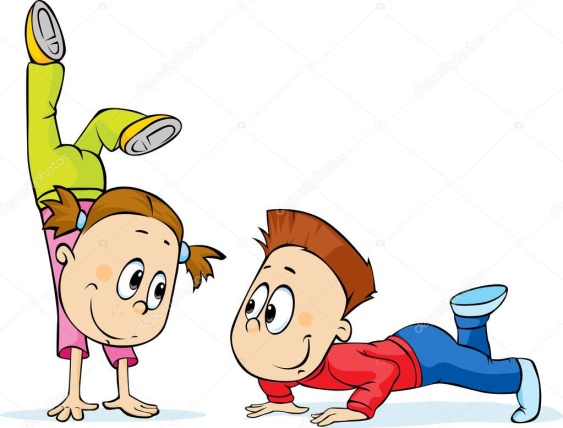 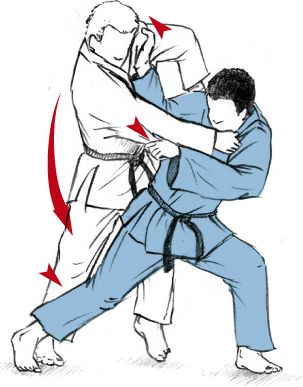 